"Il Quotidiano della Creatività"La creatività del quotidiano N. 34 di Lunedì 17 Giugno 2013"Noi invece vogliamo essere i poeti della nostra vita,a cominciare dalle cose più piccole e quotidiane" 
(Nietzsche)(Questa pagina non è una testata giornalistica. Le immagini e i link inseriti sono tratti in massima parte da Internet; qualora la loro pubblicazione violasse eventuali diritti d'autore, vogliate comunicarlo e saranno subito rimossi)La creatività contro la povertà nel mondoQuesta volta non si tratta del solito discorso che la creatività e l’innovazione sono indispensabili per lo sviluppo economico. Qui si tratta di una creatività umana ancor più importante e di un’iniziativa e di un obiettivo ancor più nobili. È la campagna "One" contro la povertà estrema. Facendo leva sul potere della tecnologia mobile, Nokia sostiene la campagna "One" volta a porre fine all'estrema povertà nel mondo. L'iniziativa si chiama “agit8”. Prende forza dalla musica e presenterà gli straordinari progressi compiuti. Negli ultimi vent'anni, la povertà estrema è stata dimezzata e i dati dimostrano che entro il 2030 potrebbe essere eliminata, ma solo se si agisce immediatamente. La campagna include una piattaforma musicale digitale con nuove registrazioni video delle più celebri canzoni di protesta, un nuovo filmato che verrà proiettato sull'iconica facciata della Tate Modern di Londra e performance live estemporanee. Nokia, come "visual partner" di questa campagna media globale unica nel suo genere, amplifica la sua voce tramite le immagini scattate in tutto il mondo.Per saperne di più cliccate qui: 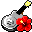 Per collegarvi al sito di “agit8” e per ascoltare le canzoni di protesta cliccate qui: 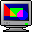 La creatività musicale contro il femminicidioEcco un altro esempio nobile dell’uso della creatività. Ce lo dà il cantautore Massimo Bubola. Le sue creazioni musicali rientrano nel progetto "Instant songs", che vuole riportare la canzone a contatto diretto con la realtà, con la cronaca, con i fatti che ogni giorno segnano la nostra vita. Un progetto che vive principalmente in rete, su Repubblica.it,  che mette a disposizione dei lettori le canzoni in anteprima streaming e poi sul sito instantsongs.it per fare in modo che le "canzoni istantanee" di Bubola possano raggiungere in poco tempo migliaia di persone fornendo lo spunto per discussioni in tempo reale sul tema trattato.Per saperne di più cliccate qui: Per ascoltare la canzone di Bubola “Chi fermerà queste croci” contro il femminicidio cliccate qui:  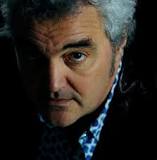 Importante affermazione di Roberto Benigni sulla creativitàVenerdì 14 giugno alla cerimonia di premiazione della 57esima edizione dei Premi David di Donatello c’era anche Roberto Benigni. Era insieme ad un altro grandissimo creativo italiano, Nicola Piovani. Il motivo: ritirare il premio speciale  per Vincenzo Cerami, il grande scrittore sceneggiatore del film “La vita è bella”. Come al solito Benigni non ha perso l’occasione per darci un profondo stimolo, in tema di creatività,  su cui riflettere. Ha affermato: ''Perdere l'interesse per l'arte è perdere la felicità '' "Il cinema è arte", ha detto Benigni, "anche se è fatta di menzogne, ma è quella che mente meno..."Vi proponiamo questi due concetti con l’invito a non lasciarli correre superficialmente. Meditate. Meditate…. Può essere molto utile anche per avvicinarvi sempre più alla vostra felicità (utilizzando anche ciò che è scritto nelle altre pagine del nostro sito)… Per ascoltare tutto l’intervento di Benigni cliccate qui:  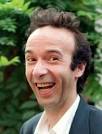 Inventata dagli americani la camera dello stress.Questa non è creatività. Ma ne parliamo lo stesso. Questa è invenzione, produzione, uso delle emozioni a scopo commerciale. Lo avevano già fatto nel passato gli americani. Avevano messo in vendita nei loro supermercati delle statuette in gesso che costavano pochissimo (circa un euro). Non servivano per addobbare la casa, ma per attenuare la rabbia, lo stress: le tenevi lì in casa e quando stavi arrabbiato, invece di prendertela con qualcuno o rompere un oggetto costoso, rompevi quella statuetta di gesso. Oggi invece hanno inventato la “camera dello stress”. È una stanza con alcuni oggetti di poco costo. Tu la affitti e ci stai una mezz’ora a rompere tutto quello che vuoi. Così, secondo loro, puoi attenuare il tuo stress. L’illusione è che questo possa farci superare il nostro disagio, che ovviamente ha radici ben più serie ed importanti. Ci vogliono far credere che la distruttività possa farci bene, possa aiutarci a controllare le nostre emozioni… Non ci cascate… La verità è ben altra. Non è la distruttività, ma la creatività che ci fa bene. È la creatività che ci aiuta davvero a superare lo stress e a risolvere tutte le situazioni che ci causano disagio. A tal proposito, spendendo molto meno dell’affitto di mezz’ora della camera dello stress, acquistate il libro di Vittorio Cei “Libera la tua creatività”  e leggete il capitolo dedicato proprio a come risolvere creativamente la vostra rabbia e il vostro stress. 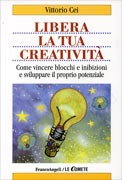 Comunque per vedere il filmato su questa assurda camera dello stress cliccate qui:  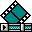 AFORISMI E CITAZIONI"La rabbia è il combustibile della mia creatività"(Sean Penn)  "È da tutti ed è facile adirarsi, e donare denaro e far spese: ma farlo con chi si deve, nella misura giusta, al momento opportuno, con lo scopo e nel modo convenienti, non è più da tutti né facile. Ed è per questo che il farlo bene è cosa rara, degna di lode e bella."(Aristotele)"Contro le cose non conviene adirarsi, giacché esse non se ne curano affatto."(Marco Aurelio)MOSTRE ED EVENTIFESTIVAL OF CREATIVITYSi svolgerà a Cannes dal 16 al 22 Giugno 2013 il 60° Festival della creatività. Se volete saperne di più cliccate qui: 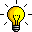 
 New York spiegata con l'arteLe opere di venticinque artisti newyorkesi in mostra a Palazzo delle Esposizioni di Roma per spie-gare agli italiani com’è cambiata e sta cambiando la Grande Mela. La mostra è visitabile dal 23 aprile al 21 luglio 2013 (chiusa il lunedì). Fra gli artisti presenti: Michele Abeles, Uri Aran, Darren Bader, Antoine Catala. Per saperne di più cliccate qui:  
 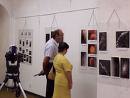 CONCORSI"Officine della creatività"Intercettare, convogliare e valorizzare le energie creative e i talenti degli under 35 marchigiani. É l’obiettivo del Bando “Officine della creatività”, emanato dalla Regione, con una dotazione finanziaria di 400 mila euro tra fondi regionali e statali.Il bando delle “Officine della creatività” è stato pubblicato sul Bollettino Ufficiale (Bur Marche) n.40 del 30 maggio 2013. La scadenza è al 45° giorno dalla data del 30 maggio 2013.Sostiene i progetti di rete presentati da soggetti pubblici e privati del territorio marchigiano. Dovranno essere almeno in numero di tre, guidati da un capofila, e presentare iniziative al cui interno siano previste una o più azioni di valorizzazione delle professioni legate alle arti visive, alla musica e alla multimedialità, di promozione e di sviluppo delle professionalità in campo artistico e di sostegno e valorizzazione delle varie eccellenze creative presenti sul territorio regionale. Tra le azioni ammissibili si segnalano: progetti di talent scouting e accompagnamento di giovani artisti/creativi alla produzione, progetti di “cantieri creativi”, realizzazione di filiere e network creativi, progetti di organizzazione workshop e di incontro tra giovani creativi e il tessuto imprenditoriale. Per saperne di più cliccate qui: 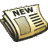 Disegna il casco di Andrea Iannone per il GP di Indianapolis. AGV lancia un bando che stimola la creatività. La nota azienda di caschi offre la possibilità a tutti i creativi di realizzare la grafica per il casco che Andrea Iannone indosserà durante il GP di IndianapolisScadenza 28 giugno 2013.  Per saperne di più cliccate qui: 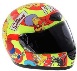 On the move 2013. Un concorso per promuovere la donazione d'organiLa fondazione Pubblicità Progresso sta cercando 15 giovani interessati ad applicare la propria creatività nell’ambito del sociale. C'è in palio come premio un soggiorno a Strasburgo. Si tratta del concorso On the Move 2013-Il Volto Nuovo della Comunicazione Sociale promosso a favore dell’associazione italiana per la donazione di organi (Aido). Esso vuole sensibilizzare l’opinione pubblica sui temi della donazione d'organi e tessuti, del trapianto e della cultura della solidarietà sociale. Lo scopo dell’iniziativa è aumentare il numero dei donatori di organi e tessuti attraverso la campagna pubblicitaria Tu puoi dare la vita (realizzata da Pubblicità Progresso). Il concorso è rivolto agli studenti universitari e di accademie, scuole di specializzazione, master o giovani laureati (da non più di un anno) e di età compresa tra i 18 e i 30 anni. La scadenza è 30 Giugno 2013. Per saperne di più cliccate qui: 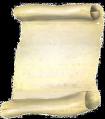 Per leggere il bando del concorso cliccate qui: 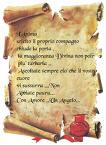 EX AREA 2013L’Associazione Culturale Feudo Ron Alfrè ( non profit), di Bellizzi (SA) organizza la terza edizione di EXAREA, concorso fotografico sul tema dell’archeologia industriale e delle aree dismesse.La fase finale del concorso e l’esposizione delle opere selezionate si svolgerà nel mese di ottobre 2013.Il concorso è aperto a tutti i cittadini della comunità europea, di Svizzera e Norvegia, Russia, Ucraina e Turchia che abbiamo compiuto la maggiore età.Il tema di EXAREA riguarda l’archeologia industriale e le aree dismesse ed abbandonate anche non a carattere industriale. Da questa edizione saranno ammessi anche progetti fotografici riguardanti la riqualificazione di ex aree dismesse e di paesaggio industriale. I vincitori saranno così premiati: 500 Euro al primo, 300 al secondo e 200 al terzo.
Il termine per la presentazione delle foto è fissato per il giorno 20 Settembre 2013.Per leggere il bando cliccate qui OPEN GALLERY INDIPENDENZA 2013Aperte le selezioni per il meeting artistico gratuito e solidale 
Esso consiste in un’esposizione d’arte contemporanea ALL’APERTO.
Possono essere presentate opere pittoriche, grafiche, sculture, fotografie e composizioni fotografiche, fumetti e caricature. Inoltre, potrà esserci anche la partecipazione di mimi, musicisti, videoartisti e performers.
Per garantire un’efficace diversificazione contenutistica delle varie espressioni d’arte proposte, il Comitato Organizzativo effettuerà la selezione degli artisti in base al materiale pervenuto, attraverso il canale dedicato (mail: gaetaopengallery@libero.it).
L'evento è ideato e promosso dall'Associazione Artistica Culturale e di Promozione Sociale "I Graffialisti", gode del Patrocinio della Regione Lazio, della Provincia di Latina, del Comune di Gaeta e del Parco Regionale Riviera di Ulisse. L’evento si svilupperà in tre appuntamenti, ciascuno di una giornata:
- sabato 6 luglio;
- sabato 3 agosto;
- sabato 7 settembre;
Scadenza per partecipare: 30 Giugno 2013. Cliccate qui per leggere il bando e tutte le informazioni:   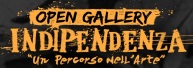 Damast continua la ricerca di giovani talenti della creativitàDamast, azienda italiana specializzata in docce e arredo bagno, sta cercando designer, architetti, creativi e progettisti, italiani o stranieri, con età massima di 35 anni, per realizzare innovativi accessori per il bagno non ancora in produzione né industriale né artigianale. Il bando scade il 10 settembre 2013. Cliccate qui per partecipare: Continuate a leggere questo nostro quotidiano ogni giorno: troverete sempre qualche novità utile. Lo aggiorneremo quotidianamente, tranne casi eccezionali dovuti a nostri problemi organizzativi. 
Le notizie ancora attuali (concorsi, eventi, mostre) non verranno cancellate fino alla data di scadenza. 
Le notizie ormai non più attuali ma ancora interessanti e utili verranno eliminate dal quotidiano ma potranno essere consultate in altre pagine del nostro sito. 
Gli aforismi e le citazioni vengono cambiati ogni domenica e sostituiti con altri nuovi. Quelli cancellati dalla pagina del quotidiano possono essere letti nella pagina degli  aforismi 2013.